§4321.  DefinitionsAs used in this chapter, unless the context otherwise indicates, the following terms have the following meanings.  [PL 1997, c. 206, §1 (NEW).]1.  Body piercer.  "Body piercer" means a person who performs body piercing on another.[PL 1997, c. 206, §1 (NEW).]2.  Body piercing.  "Body piercing" means the creation of an opening in the body of a human being for the purpose of inserting jewelry or other decoration.  This includes, but is not limited to, piercing of an ear, lip, tongue, nose or eyebrow.  "Body piercing" does not, for the purpose of this chapter, include piercing an earlobe with a disposable, single-use stud or solid needle that is applied using a mechanical device to force the needle or stud through the earlobe.  Piercing in an area other than the earlobe, located at the lower end of the ear, is "body piercing" as defined in this subsection and subject to the licensing requirements of this chapter.[PL 2007, c. 184, §1 (AMD).]3.  Body piercing establishment.  "Body piercing establishment" means the premises where a body piercer performs body piercing.[PL 1997, c. 206, §1 (NEW).]4.  Department.  "Department" means the Department of Health and Human Services.[PL 1997, c. 206, §1 (NEW); PL 2003, c. 689, Pt. B, §6 (REV).]5.  Minor.  "Minor" means an individual under 18 years of age who is not emancipated as defined by Title 15, section 3003, subsection 6.[PL 1997, c. 206, §1 (NEW).]SECTION HISTORYPL 1997, c. 206, §1 (NEW). PL 2003, c. 689, §B6 (REV). PL 2007, c. 184, §1 (AMD). The State of Maine claims a copyright in its codified statutes. If you intend to republish this material, we require that you include the following disclaimer in your publication:All copyrights and other rights to statutory text are reserved by the State of Maine. The text included in this publication reflects changes made through the First Regular and Frist Special Session of the 131st Maine Legislature and is current through November 1, 2023
                    . The text is subject to change without notice. It is a version that has not been officially certified by the Secretary of State. Refer to the Maine Revised Statutes Annotated and supplements for certified text.
                The Office of the Revisor of Statutes also requests that you send us one copy of any statutory publication you may produce. Our goal is not to restrict publishing activity, but to keep track of who is publishing what, to identify any needless duplication and to preserve the State's copyright rights.PLEASE NOTE: The Revisor's Office cannot perform research for or provide legal advice or interpretation of Maine law to the public. If you need legal assistance, please contact a qualified attorney.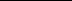 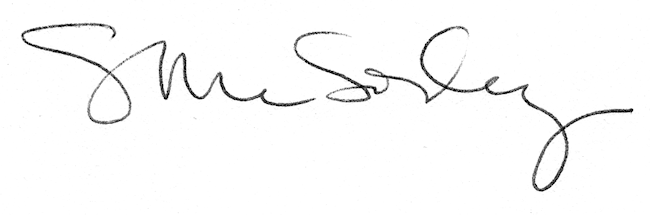 